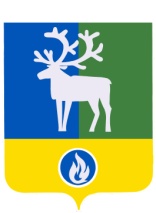 СЕЛЬСКОЕ ПОСЕЛЕНИЕ ВЕРХНЕКАЗЫМСКИЙБЕЛОЯРСКИЙ РАЙОНХАНТЫ-МАНСИЙСКИЙ АВТОНОМНЫЙ ОКРУГ – ЮГРА АДМИНИСТРАЦИЯ СЕЛЬСКОГО ПОСЕЛЕНИЯ ПОСТАНОВЛЕНИЕот 09 декабря 2011 года                                                                                                       № 115Об обеспечении безопасности проведения новогодних и рождественских праздников и проведении мероприятий, направленных на уменьшение риска возникновения возможных чрезвычайных ситуацийВ соответствии с частью 2 статьи 11 Федерального закона от 21 декабря 1994 года  № 68-ФЗ «О защите населения и территорий от чрезвычайных ситуаций природного и техногенного характера», Федеральным законом от 21 декабря 1994 года № 69-ФЗ «О пожарной безопасности», постановлением Правительства Российской федерации от                 4 сентября 2003 года № 547 «О подготовке населения в области защиты от чрезвычайных ситуаций природного и техногенного характера», Правилами пожарной безопасности в Российской Федерации (ППБ 01-03), утвержденных приказом Министерства Российской Федерации по делам гражданской обороны, чрезвычайным ситуациям и ликвидации последствий стихийных бедствий от 18 июня 2003 года № 313, постановлением Правительства Ханты-Мансийского округа – Югры от 30 июня           2006 года № 144-п «Об организации подготовки и обучения населения Ханты-Мансийского автономного округа – Югры в области гражданской обороны и защиты от чрезвычайных ситуаций природного и техногенного характера», в целях обеспечения безопасности проведения новогодних и рождественских праздников и проведении мероприятий, направленных на уменьшение риска возникновения возможных чрезвычайных ситуаций                                  п о с т а н о в л я ю:1. Рекомендовать руководителям предприятий и организаций независимо от организационно-правовой формы и формы собственности:1.1. разработать планы профилактических мероприятий по обеспечению противопожарной защиты и безаварийной работы объектов в период проведения новогодних и рождественских праздников;1.2. обеспечить исправность средств связи и сигнализации, работу сторожевой охраны;1.3. организовать круглосуточное дежурство руководящего состава в период с               01 января 2012 года по 09 января 2012 года;1.4. принять максимальные меры по выполнению предписаний Отдела Государственного пожарного надзора по г.Белоярский и Белоярскому району Управления Государственного пожарного надзора главного Управления Министерства чрезвычайных ситуаций России по Ханты-Мансийскому автономному округу-Югре и привести подведомственные объекты в соответствие с требованиями противопожарных норм и правил в срок до 27 декабря 2011 года;1.5. провести на объектах внеплановой инструктаж с работниками о соблюдении требований пожарной безопасности и безаварийной работы;1.6. при возникновении любых чрезвычайных ситуаций на объектах жизнеобеспечения немедленно предоставить информацию в пожарную часть филиала бюджетного учреждения «Центроспас-Югория» по Белоярскому району в                                    п. Верхнеказымский.   2. Рекомендовать руководителю Верхнеказымского участка ОАО «ЮКЭК-Белоярский» осуществлять постоянный контроль за соблюдением требований пожарной безопасности в жилых домах.3. Рекомендовать начальнику пожарной части филиала бюджетного учреждения  «Центроспас-Югория» по Белоярскому району в п. Верхнеказымский:3.1. провести внеплановые проверки соблюдения правил пожарной безопасности в местах проведения новогодних и рождественских мероприятий, культурных и развлекательных учреждениях; 3.2. совместно с руководителями образовательных учреждений, учреждений культуры провести разъяснительную работу о необходимости соблюдения правил пожарной безопасности при организации и проведении новогодних праздников.4. Рекомендовать руководителям предприятий торговли, независимо от форм собственности, осуществляющим оптовую и розничную торговлю пиротехническими изделиями:4.1. производить реализацию пиротехнических изделий только в специализированных магазинах, и только при наличии сертификата соответствия пожарной безопасности (подлинник) на каждую партию и заводской упаковке, а также при наличии инструкции по применению на русском языке;4.2. запретить реализацию группы товаров пиротехнической продукции лицам не достигшим возраста 16 лет.5. Рекомендовать старшему участковому уполномоченному полиции отдела внутренних дел по Белоярскому району обеспечить ограничение доступа граждан с пиротехническими изделиями к местам проведения культурно-массовых мероприятий и к местам с массовым скоплением людей в период новогодних и рождественских праздников, в целях обеспечения безопасности и недопущения физического и материального вреда гражданам.6. Рекомендовать населению сельского поселения Верхнеказымский:6.1. не оставлять без присмотра работающее электрооборудование в жилых домах и хозяйственных постройках, исключить использование самодельных обогревательных приборов, соблюдать меры пожарной безопасности;6.2. не приобретать и не использовать пиротехнические изделия не соответствующие требованиям, указанным в п. 4.1 настоящего постановления.7. Настоящее постановление опубликовать в газете «Белоярские вести».8. Контроль за выполнением постановления возложить на заместителя главы муниципального образования, заведующего сектором администрации сельского поселения Верхнеказымский В.В.Синцова.Глава сельского поселения                                                                                     Г.Н.Бандысик